Департамент здравоохранения Ивановской области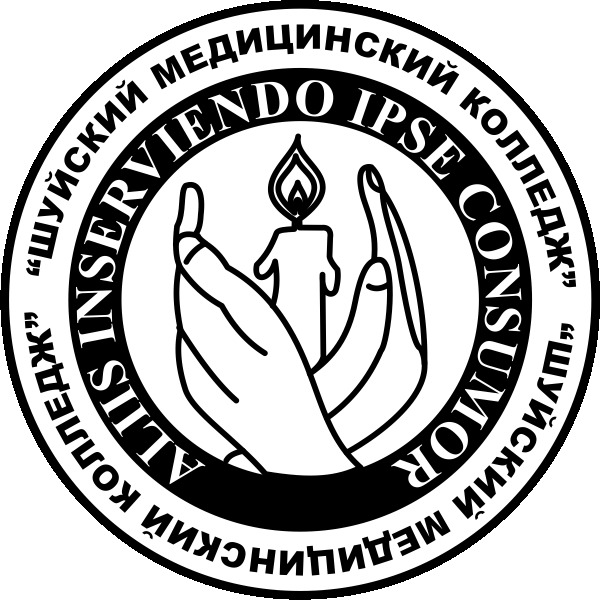 Областное государственное  бюджетное профессиональное образовательное учреждение«Шуйский медицинский колледж»МЕТОДИЧЕСКАЯ РАЗРАБОТКА ВНЕАУДИТОРНОГО МЕРОПРИЯТИЯ«Студенческая олимпиада по учебной дисциплине ОП.07 Фармакология и МДК.04.02 Безопасная среда для пациента и  персонала»Специальность  34.02.01 Сестринское делоТип занятия: внеаудиторноеФорма проведения: Студенческая олимпиадаАвторы:Лосева Надежда МихайловнаБуланова Любовь Борисовна Утверждено на заседании ЦМК  общепрофессионального цикла Протокол   №  6  от  25.02. 2016 годаПредседатель ЦМК________/Л.Б. Буланова/  Шуя 2016 гПоложениео проведении студенческой олимпиады  по учебной дисциплине  ОП.07 Фармакология и МДК.04.02 Безопасная среда для пациента и  персонала                           1.​ Общие положения1.1. В соответствии с планом ЦМК общепрофессионального цикла ОГБПОУ «Шуйский медицинский колледж» проводится студенческая олимпиада по учебной дисциплине  ОП.07 Фармакология  и МДК.04.02 Безопасная среда для пациента и  персонала1.2. Олимпиада проводится для студентов II курса специальности  34.02.01 Сестринское дело  (20,21,22 группы). 1.3.Олимпиада – мотивирующее, воспитательное и образовательное мероприятие, проводимое на принципах добровольности, объективности, открытости.1.4. Студенческая Олимпиада – это нетрадиционная форма мониторинга уровня подготовки студентов по общепрофессиональным дисциплинам. 1.5. Цели Олимпиады - оценка качества подготовки студентов колледжа в области фармакологии и  МДК.04.02 Безопасная среда для пациента и  персонала;- развитие способностей по самостоятельному приобретению знаний, умений, навыков, интуиции и ускорение процесса перехода от обучения к самообучению; - создание условий для интеллектуального и творческого развития участников олимпиады.II. Порядок проведения2.1. Олимпиада проводится   14 марта  2016 г.   на базе ОГБПОУ  «Шуйский  медицинский колледж», 14.00, кабинет № 3 2.2.  В  олимпиаде  принимают участие студенты II  курса специальности 34.02.01 Сестринское дело (20,21,22 группы) 2.3. Ответственные за подготовку олимпиады члены ЦМК общепрофессионального цикла  (Н.М. Лосева, Л.Б. Буланова).III. Олимпиаду оценивает жюри в составе:Преподаватель: Н.М. ЛосеваПредседатель ЦМК общепрофессионального цикла Л.Б. Буланова. IV.   Награждение.Участники награждаются  дипломами и благодарственными письмами. Олимпиада  состоит из следующих заданий:Задание № 1.  Заполните  таблицу:Инструкция: распределить антисептики по группам: За каждый правильный ответ – 0,5 баллов Максимум – 5 балловЗадание № 2 . Заполните  таблицу: Инструкция: Напишите концентрацию хлорамина, экспозицию и методику проведения дезинфекции, указанных предметов уходаЗа каждый правильный ответ 0,5 баллов Максимум – 12 баллов Задание № 3. Выпишите рецептыЗа каждый  правильно выписанный рецепт – 3 баллаМаксимум – 15 баллов Задание № 4. Решите задачи на приготовление растворов хлорамина За правильно решенную задачу – 3 баллаМаксимум – 6 баллов Подведение итоговМаксимум баллов за олимпиаду – 38 баллов Приложение 1Образец листа олимпиады для студента Олимпиада по учебной дисциплине  ОП.07 Фармакология и МДК.04.02 Безопасная среда для пациента и  персонала Задание № 1.  Заполните  таблицу: Инструкция: распределить антисептики по группам: Раствор йода Раствор фурацилина Калия перманганатРаствор перекиси водорода  Раствор хлоргексидина Таблетки «Хлординальдин»  Раствор Люголя  Раствор «Йодопирин» Раствор «Фармасепт»Спирт этиловый  Задание № 2 . Заполните  таблицу: Инструкция: Напишите концентрацию хлорамина, экспозицию и методику проведения дезинфекции, указанных предметов уходаЗадание № 3. Выпишите рецептыРаствор хлорамина Б 0,5% - 1000млТаблетки фурацилина 0,02 № 10 Спирт этиловый 70% - 100мл Раствор йода спиртовой 5% - 10млРаствор перекиси водорода 100мл Задание № 4. Решите задачиЗадача №1 Вам дано 100.0 порошка хлорамина. Необходимо приготовить 1% раствор. Сколько возьмете воды? Задача №2  Вы высыпали в 2-х литровую емкость 100.0 порошка хлорамина и  долили воды до 2-х литров. Какая получилась концентрация раствора?ФИО_________________________________________________Номер группы_________________________________________Кол-во набранных баллов_______________________________ГруппаСпиртыХлорсодержащие галогеныПроизводные  нитрофурановЙодсодержащие галогеныКислородосодержащие средстваантисептики Предмет уходаКонцентрация хлораминаМетодика проведенияЭкспозиция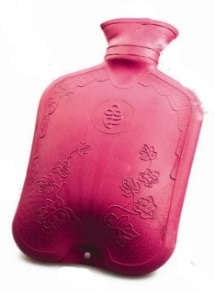 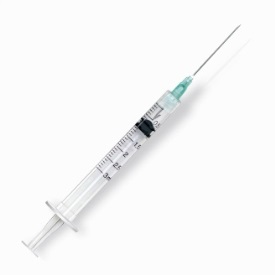 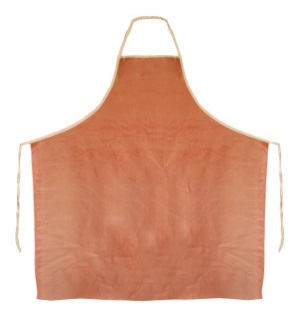 клеенчатый фартук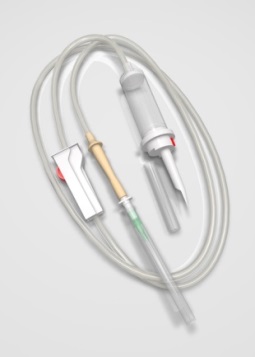 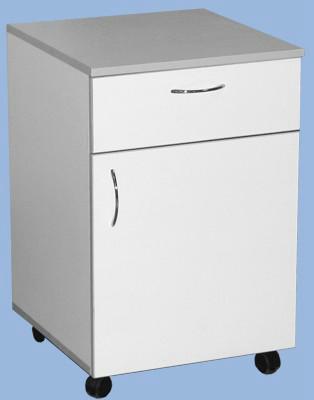 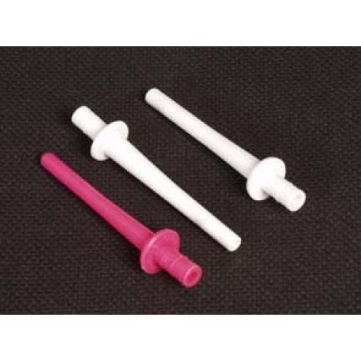 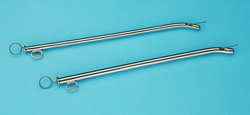 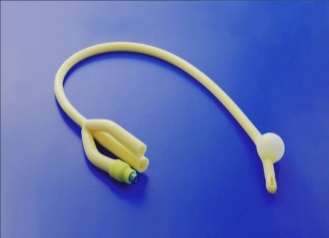 